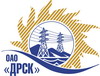 Открытое Акционерное Общество«Дальневосточная распределительная сетевая  компания»Протокол№ 478/УТПиР-П  процедуры вскрытия поступивших конвертов с предложениями участников на переторжкуСПОСОБ И ПРЕДМЕТ ЗАКУПКИ: Открытый электронный запрос предложений на право заключения Договора «Реконструкция РП 10 кВ №2 г. Свободный, филиал "АЭС"», закупка № 746 ГКПЗ 2015 г.Плановая стоимость закупки: 3 765 682,00 рублей без учета НДСПРИСУТСТВОВАЛИ: члены постоянно действующей Закупочной комиссии 2-го уровня. Информация о результатах вскрытия конвертов:1. В ходе проведения переторжки запроса предложений было получено 2 (два) предложения, конверты с которыми были размещены в электронном виде на Торговой площадке Системы www.b2b-energo.ru. 2. Вскрытие конвертов было осуществлено в электронном сейфе организатора запроса предложений на Торговой площадке Системы www.b2b-energo.ru автоматически.3. Дата и время начала процедуры вскрытия конвертов с предложениями участников: 10:00  (благовещенского времени) 11.06.2015 г.4. Место проведения процедуры вскрытия конвертов с предложениями участников: Торговая площадка Системы www.b2b-energo.ru5. В конвертах обнаружены предложения следующих участников запроса предложений:Ответственный секретарь Закупочной комиссии 2 уровня  ОАО «ДРСК» 		                                              О.А. МоторинаТехнический секретарь  Закупочной комиссии 2 уровня  ОАО «ДРСК»                           	             Т.В. Коротаеваг. Благовещенск    «11» июня  2015 г.№Наименование участника и его адресЦена предложения до переторжки, руб. без НДСЦена предложения после переторжки, руб. без НДС1ООО "ДЭМ" (676450, Россия, Амурская область, г. Свободный, ул. Шатковская, 126)3 755 108,00 3 295 000,002ООО "НПО "Сибэлектрощит" (644089, г. Омск, пр. Мира д. 69)3 765 682,00 3 389 113,00